Opis przedmiotu zamówieniaSzuflada do kontenerka czarna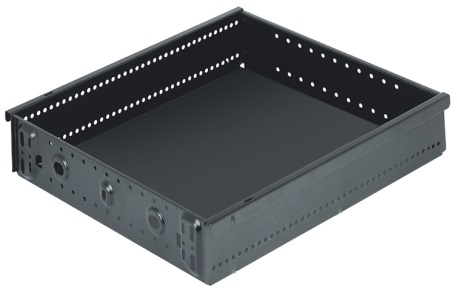 szerokość zabudowy  392 mm głębokość montażowa 530 mm wymiary (B x T x H) 332 x 483 x 74 mm zastosowanie do montażu w biurkach materiał stalkolor czarny, RAL 9011 wersja z szeregami otworów wewnętrznych z rozstawem 10 mm, do przegródek wewnętrznych, bez osłon prowadnicy montaż do zawieszenia na prowadnicy Prowadnica do szuflady czarna 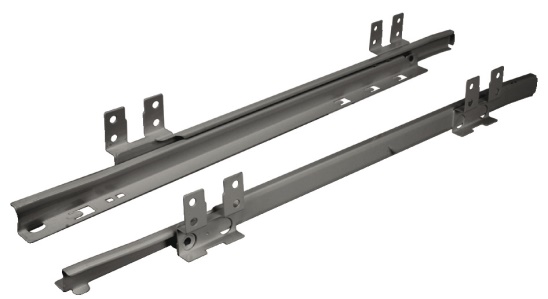 głębokość montażowa 530 mm długość wysuwu 405 mm zastosowanie do montażu w biurkach udźwig 25 kg/parę materiał stal kolor czarny, RAL 9011 wersja ciche rolki z tworzywa sztucznego łożyskowane ślizgowo
z samodomykaniem montaż do przykręcenia do ścianki bocznej korpusu w systemie 32 Piórnik bez prowadnicy czarny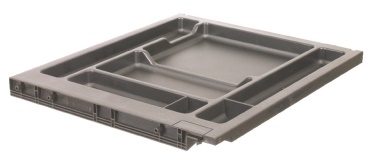 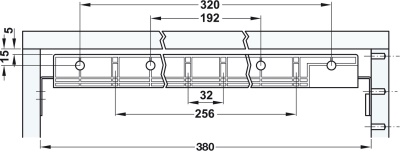 głębokość montażowa 530 wymiary (SxGxW) 368x420x38zastosowanie do montażu w kontenerze podbiurkowym materiał tworzywo sztuczne wersja z osłoną prowadnicy montaż do zawieszania w wysuwie częściowym Prowadnica piórnika ocynk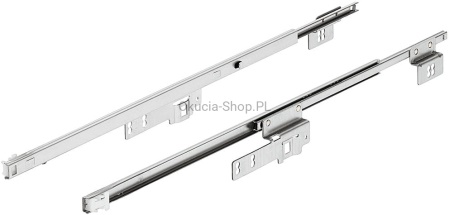 rodzaj wysuwu: wysuw częściowy
zastosowanie: do piórnika
udźwig: 10 kg/parę
materiał: stal
powierzchnia: ocynkowana
długość wysuwu: 370 mm
ułożyskowanie: koszyczek z kulkami
montaż: do przykręcenia w systemie 32Zamek centralny 12 mm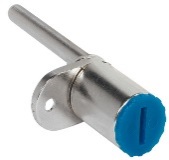 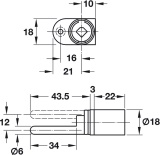 Zastosowanie:do centralnej listwy zamykającej, do montażu w listwie czołowejMateriał cynkalDroga zamykania 180oWersja z trzpieniem podnoszącym i płytką montażowąSkok 12 mmśrednica cylindra 18 mmDługość cylindra 22 mmMontaż do przykręcaniaWkładka wymienna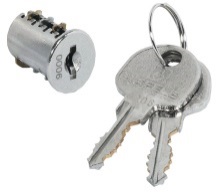 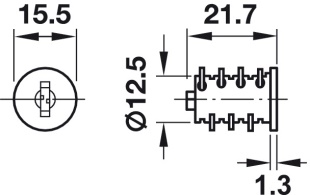 zamknięcie różne zastosowanie do zamków i gałek obrotowychmateriał obudowa: znal, zastawki płytkowe: mosiądz technika zamykania z 6 zastawkami płytkowymi montaż do osadzania w cylindrze Rozetka wkładki nikiel 19 mm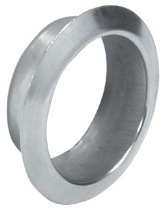 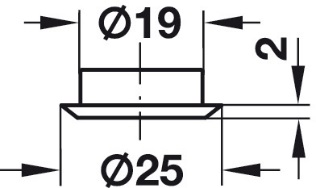 zastosowanie do wkładek bębenkowych z zastawkami płytkowymi materiał stal montaż do wciskaniaTrzpień blokujący nikiel 6,5 mm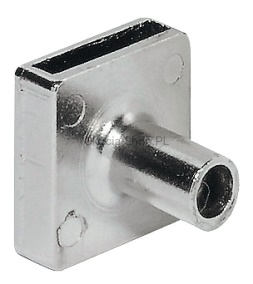 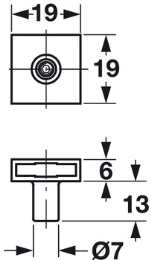 Zastosowanie do zamknięć i blokady wysuwuMateriał znalPowierzchnia niklowane, matoweMontaż do przykręcaniaDo listew o przekroju 16 x 3 mmKrzywka blokująca czarna prawa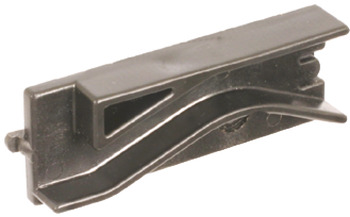 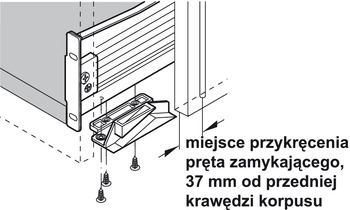 wersja w prawo zastosowanie do zamknięć i blokady wysuwu materiał tworzywo sztuczne kolor czarna Listwa zamka alu 32/490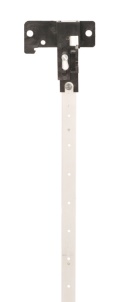 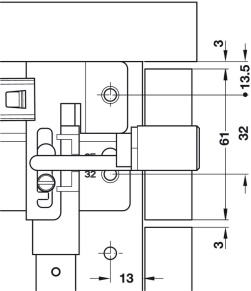 Długość 495 mmWysokość zabudowy min 505 mmModuły wysokości HE 8wersja z ruchomą płytką zamykającą materiał listwa ryglująca z aluminium
płytka zamykająca z cynkalu
zatrzask blokujący z tworzywa sztucznego powierzchnia listwa ryglująca surowa
płytka zamykająca surowa
zatrzask blokujący biały montaż do zawieszania Podpórka pod półkę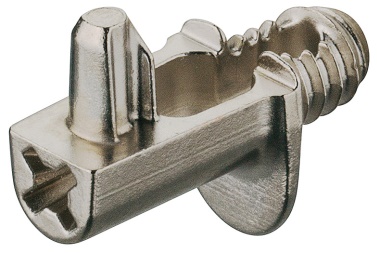 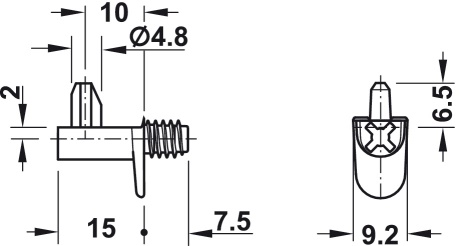 powierzchnia niklowana wym. A 10 mm wersja z gwintem zabezpieczenie półki z czopem do wciskania udźwig 15,6 kg na sztukę, tzn. udźwig 62,4 kg przy zastosowaniu 4 podpórek pod półkę
sprawdzony z płytą uderzeniową 2,5 kg wg DIN EN 16337:2013-08 kg materiał cynkal montaż do przykręcania w otworze o średnicy 5 mm Prowadnica pod klawiaturę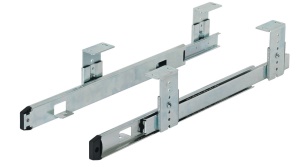 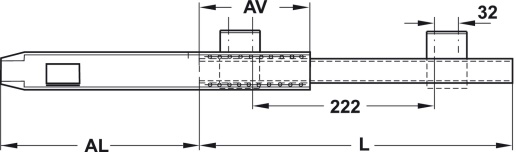 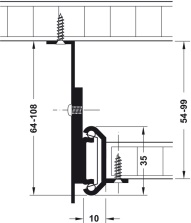  długość montażowa L 350 mm długość wysuwu AL 270 mm strata wysuwu AV 88 mm zastosowanie do półek i klawiatur materiał stal powierzchnia ocynkowana Zamek ryglowy wierzchni nikiel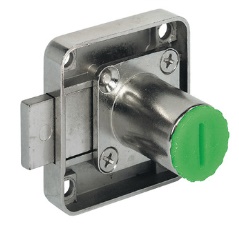 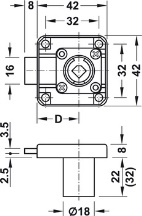 Zastosowanie do systemu wkładek wymiennych materiał znal powierzchnia niklowana odległość od czoła zamka do osi wkładki D 25 mm długość obudowy wkładki 22 mm montaż do przykręcania Wkładka wymienna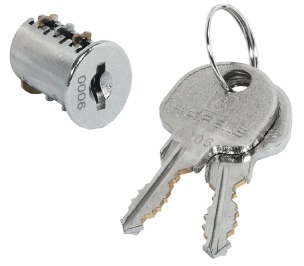 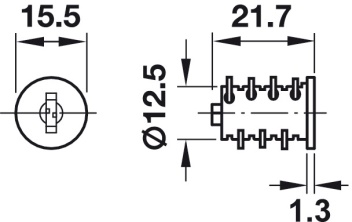 zamknięcie różne do każdego zamknięcia pasujący   klucz głównyzastosowanie do zamków i gałek obrotowych materiał obudowa: znal, zastawki płytkowe: mosiądz technika zamykania z 6 zastawkami płytkowymi montaż do osadzania w cylindrzeBlacha zaczepowa kątowa nikiel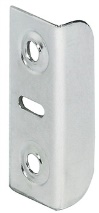 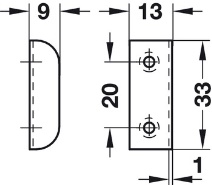 powierzchnia niklowane materiał stal montaż do przykręcania Płytka dystansowa szara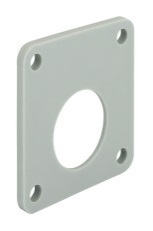 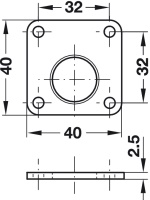 zastosowanie do zamka ryglowego wierzchniego materiał tworzywo sztuczne kolor jasnoszary Zamek baskwilowy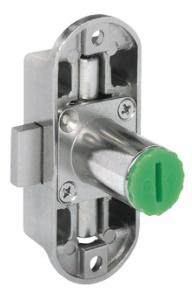 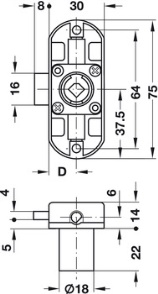 zastosowanie do dzielonego drążka profilowego Ø 6 mm
do wkładek wymiennych powierzchnia niklowane odległość od czoła zamka do osi wkładki D 15 mm długość cylindra 22 mm Wkładka zamka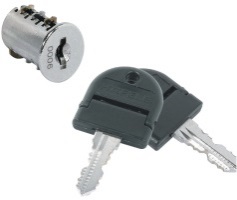 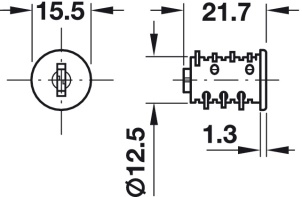 zamknięcie różne dwa klucze łamaneto każdego zamknięcia pasujący   klucz głównyzastosowanie do zamków i gałek obrotowych materiał obudowa: znal, zastawki płytkowe: mosiądz technika zamykania z 6 zastawkami płytkowymi montaż do osadzania w cylindrzeHak zaczepowy 6 mm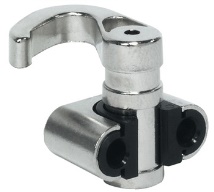 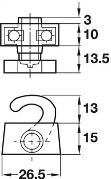 powierzchnia niklowane zastosowanie do drążków profilowych Ø 6 mm materiał znal wersja z tworzywowym prowadzeniem montaż do przykręcania Trzpień oporowy z płytką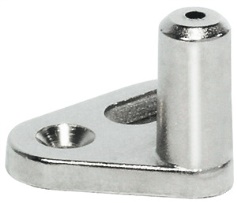 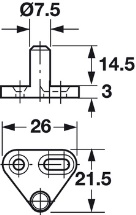 powierzchnia niklowane, polerowane materiał cynkal montaż do przykręcania (z regulacją na otworze podłużnym) Prowadzenie drążka 6 mm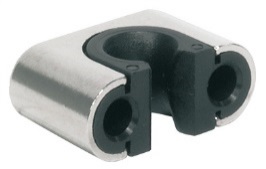 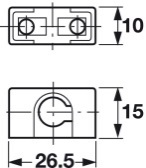 zastosowanie do drążków profilowych Ø 6 mm materiał znal powierzchnia niklowane wersja z tworzywowym prowadzeniem montaż do przykręcania Drążek profilowy 6 mm/2m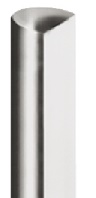 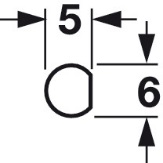 Zastosowanie do zamków baskwilowychMateriał stalPowierzchnia niklowaneśrednica 6 mmDługość 2 mKlucz serwisowy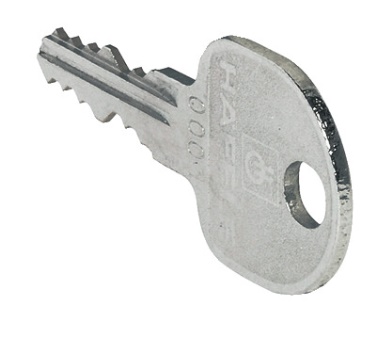 powierzchnia niklowane zastosowanie do wyjmowania  wkładek systemu zamknięć dobieranych i zamknięć powtarzalnych materiał stal Klucz głównypowierzchnia niklowane zastosowanie klucz główny pasujący do  wkładek systemu zamknięć dobieranych i zamknięć powtarzalnych  materiał stal